24 марта 2021 года                                                                                   № 24/99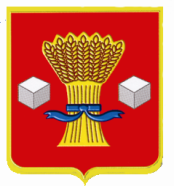 СВЕТЛОЯРСКАЯ РАЙОННАЯ ДУМА ВОЛГОГРАДСКОЙ ОБЛАСТИРЕШЕНИЕПринято  Светлоярской     районной Думой 24.03.2021В соответствии с Федеральными законами от 26 июля 2006 г.  № 135-ФЗ «О защите конкуренции», от 24 июля 2007 г. № 209-ФЗ «О развитии малого и среднего предпринимательства в Российской Федерации», в рамках исполнения пункта 3.1 протокола совещания АО «Корпорация «МСП» с полномочными представителями Президента Российской Федерации в федеральных округах, органами исполнительной власти субъектов Российской Федерации, территориальными органами Росимущества и органами местного самоуправления от 18.11.2020 № 4-ИП-ВКС, руководствуясь Уставом Светлоярского муниципального района Волгоградской области, Светлоярская районная Дума р е ш и л а:Внести в Положение о порядке  и условиях предоставления в аренду муниципального имущества Светлоярского муниципального района Волгоградской области, свободного от прав третьих лиц, предназначенного для предоставления во владение и (или) пользование  субъектам малого и среднего предпринимательства,  организациям, образующим инфраструктуру поддержки субъектов малого и среднего предпринимательства, утвержденное решением Светлоярской районной Думы Волгоградской области от 20.12.2017 № 60/301 следующие изменения:1.1. в пункте 1.1. после слов: «организациям, образующим инфраструктуру поддержки субъектов малого и среднего предпринимательства» дополнить словами: «а также физическим лицам, не являющимися индивидуальными предпринимателями и применяющие специальный налоговый режим «Налог на профессиональный доход» (далее – Положение)»; 1.2. пункт 2.2. дополнить абзацем:«в) физические лица, не являющиеся индивидуальными предпринимателями и применяющие специальный налоговый режим «Налог на профессиональный доход», соответствующие требованиям, установленным статьей 14.1. Федерального закона от 24 июля 2007 № 209 – ФЗ «О развитии малого и среднего предпринимательства в Российской Федерации»;1.3. в пункте 2.8. после слов: «приоритетными видами деятельности,» добавить слова: «физические лица, не являющиеся индивидуальными предпринимателями и применяющие специальный налоговый режим «Налог на профессиональный доход»;1.4. в пункте 2.13 после слов «организациям, образующим инфраструктуру поддержки субъектов малого и среднего предпринимательства» дополнить словами: «а также физическим лицам, не являющимися индивидуальными предпринимателями и применяющие специальный налоговый режим «Налог на профессиональный доход.».2. Настоящее решение вступает в силу с момента его подписания и подлежит официальному опубликованию.Председатель Светлоярской районной ДумыГлава Светлоярского муниципального района ______________Н.И. Думбрава_____________Т.В. Распутина